Образац 4.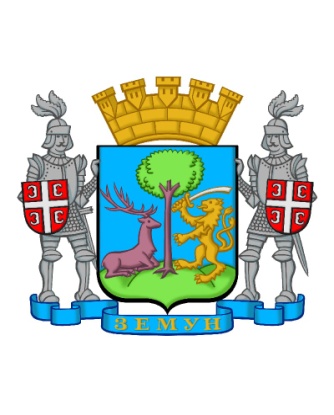 Република СрбијаГРАД БЕОГРАДГРАДСКА ОПШТИНА ЗЕМУН1. ПОДАЦИ О НОСИОЦУ ПРЕДЛОГА ПРОГРАМА 2. ПОДАЦИ О ОРГАНИЗАЦИЈИ НОСИОЦУ ПРОГРАМАПотребна средства за реализацију програма:4. ПОДАЦИ О ПРОГРАМУ – ДИРЕКТНИ ТРОШКОВИПрвенство општине  у малом фудбалу у календарској ______ години у оквиру система школскох спортских такмичења: Број узрасних категорија _________; Датум одржавања ___________________;Првенство општине  у кошарци у календарској _____ години у оквиру система школскох спортских такмичења:Број узрасних категорија _________; Датум одржавања ___________________;Првенство општине у одбојци у календарској _____  години у оквиру система школскох спортских такмичења.Број узрасних категорија _________; Датум одржавања ___________________;Првенство општине  у рукомету  у календарској ______  години у оквиру система школскох спортских такмичења Број узрасних категорија _________; Датум одржавања ___________________;Првенство општине  у атлетици у календарској _____ години у оквиру Система школскох спортских такмичења града Београда Број узрасних категорија _________; Датум одржавања ___________________;Организациони трошкови  Првенства општине  у атлетици у календарској  _____ години Трошкови закупа термина у спортским објектима за општинска такмичења Трошкови организације лекарских прегледа за ученике који учествују на првенству општине  - Трошкови набавке пехара за општински ниво такмичењаТрошкови набавке реквизита за општински ниво такмичењаМале олимпијске игре Хонорари координатора -  огранизатора општинског нивоa такмичења: 5. ПОДАЦИ О ПРОГРАМУ – ИНДИРЕКТНИ ТРОШКОВИОрганизациони трошкови канцеларије организатора општинског нивоа такмичења  (до 15% од укупних средстава)6. РЕКАПИТУЛАЦИЈА ПОТРЕБНИХ СРЕДСТАВА - РАСХОДИИЗЈАВА: Изјављујем да смо упознати и сагласни да Секретаријат за спорт и омладину није у обавези да одобри и финансира предложени програм. Изјављујем, под материјалном и кривичном одговорношћу, да су подаци наведени у овом обрасцу и документима поднетим уз овај образац истинити и веродостојни.Изјављујем да Секретаријат за спорт и омладину може сматрати, у складу са Законом о спорту, да је предлог програма повучен уколико се не одазовемо позиву за закључење уговора у року од осам дана од дана позива или не извршим тражена прецизирања и интервенције у предлогу програма. Место и датум: _______________________________                                                        М.П.ЛИЦЕ ОВЛАШЋЕНО ЗА ЗАСТУПАЊЕ           ЛИЦЕ ОВЛАШЋЕНО ЗА ЗАСТУПАЊЕ	        НОСИОЦА ПРОГРАМА                          ПОДНОСИОЦА ПРЕДЛОГА ПРОГРАМА                                                                    КОНТРОЛНИ ЛИСТ ПРИЛОГА УЗ ПРЕДЛОГ ПРОГРАМАНосилац програма: ПРЕДЛОГ ГОДИШЊЕГ ПРОГРАМАЗА ОПШТИНСКИ НИВО ШКОЛСКОГ СПОРТАУ 20___. ГОДИНИНАЗИВ ОРГАНИЗАЦИЈЕ: _____________________________АПЛИКАЦИОНИ ФОРМУЛАРПун назив организације:Седиште и адреса:Број телефона:Факс:Е-маил:Интернет страна (Wеб страна)Особа за контакт (име, презиме, адреса, мејл, телефон, мобилни телефон:Пун назив организације:Скраћени називСедиште и адреса:Број телефона:Факс:Е-маил:Интернет страна (Wеб страна)Број динарског  подрачуна код Управе за трезор  Порески идентификациони број:Матични број:Особа за контакт (име, презиме, адреса, мејл, телефон, мобилни телефон):Орган код кога је организација регистрована и регистарски бројИме и презиме, функција, датум избора и дужина мандата лица овлашћеног за заступање, адреса, мејл, телефон, мобилни телефонИме и презиме председника органа управе организације, адреса, мејл и телефонЧланство у територијалним и гранским спортским савезимаБрој чланова организацијеУкупан број спортских организација чланова организацијеВластити пословни простор (величина у квадратним метрима)Укупан број запосленихДатум одржавања последње Изборне скупштинеДатум одржавања последње седнице СкупштинеУкупни приходи у претходној години Планирани приходи у текућој годиниДа ли  постоје ограничења у коришћењу имовине и обављању делатности (стечај,  ликвидација, забрана обављања делатности)Да ли организација има у току судске и арбитражне спорове (које и вредност спора)Да ли је организација у последње три године правноснажном одлуком кажњена за прекршај или привредни преступ везан за њену делатностДа ли организација има блокаду рачуна, пореске дугове или дугове према организацијама социјалног осигурањаНазив програма који је у претходној години финансиран из јавних прихода,  датум подношења извештаја и да ли је реализација програма позитивно оцењенаОЧЕКИВАНИ ИЗВОРИ ПРИХОДАВисина планираних средставаГрад Београд - Секретаријат за спорт и омладинуМинистарство омладине и спортаДруга министарства/државни органи (навести који)Градска општина Земун Сопствена средстваСпортски савез Спонзори (који)Донатори (који)Остали извори УКУПНИ ПРИХОДИУкупни трошкови програмаИзнос који се потражује од ГО Земун% укупних трошкова програма који се тражи од ГО ЗемунР.б.Узрасна категоријаБрој школаБрој екипаНето надокнада по утакмици _____ динараБруто надокнада по утакмици ______  динара1V - VI разред ученици2V - VI разред ученице3VII - VIII разред ученици4VII - VII разред ученице5I - IV година средње школе ученици6I - IV година средње школе ученицеУкупноР.б.Узрасна категоријаБрој школаБрој екипаНето надокнада по утакмици _____ динараБруто надокнада по утакмици ______  динара1V - VI разред ученици2V - VI разред ученице3VII - VIII разред ученици4VII - VII разред ученице5I - IV година средње школе ученици6I - IV година средње школе ученицеУкупноР.б.Узрасна категоријаБрој школаБрој екипаНето надокнада по утакмици _____ динараБруто надокнада по утакмици ______  динара1V - VI разред ученици2V - VI разред ученице3VII - VIII разред ученици4VII - VIII разред ученице5I - IV година средње школе ученици6I - IV година средње школе ученициУкупноР.б.Узрасна категоријаБрој школаБрој екипаНето надокнада по утакмици _____ динараБруто надокнада по утакмици ______  динара1V - VI разред ученици2V - VI разред ученице3VII - VIII разред ученици4VII - VIII разред    ученице5I - IV година средње школе ученици6I - IV година средње школе ученициУкупноР.б.Узрасна категоријаБрој школаБрој екипаНето надокнада по такмичењу _____ динараБруто надокнада по такмичењу ______  динара1I – IV разред ученици2I – IV разред ученице3V - VI разред ученици4V - VI разред ученице5VII - VIII разред ученици6VII - VIII разред ученице7I - IV година средње школе ученици8I - IV година средње школе ученицеУкупноР.б.Организационе потребеБрој ангажованих лицаБрој сати реализације такмичењаНето потребна средства по сатуУкупно нето потребна средстваУкупно бруто потребна средства1Судије2Закуп стадиона3Озвучење4Дежурни лекар5Фичико обезбеђење6Обележавање стаза, изнајмљивање реквизита7ЗаписничариУкупноР.б.Општинско такмичењеБрој сати трајања такмичењаНето потребна средства по сатуУкупно нето потребна средстваУкупно бруто потребна средства1Мали фудбал(бр. категорија ____)2Кошарка (бр. категорија ____)3Одбојка(бр. категорија ____)4Рукомет (бр. категорија ____)УкупноР.б.ПрограмБрој екипаБрој ученикаЦена поједничаног прегледаУкупна цена прегледа1Мали фудбал2Кошарка 3Одбојка4Рукомет5Атлетика6Мале олимпијске игреУкупноР.б.ПрограмБрој екипаБрој гарнитура пехараЦена једне гарнитуре пехараУкупна цена пехара1Мали фудбал(бр. категорија ____)2Кошарка (бр. категорија ____)3Одбојка (бр. категорија ____)4Рукомет(бр. категорија ____)5Атлетика(бр. категорија ____)6Мале олимпијске игре(бр. категорија ____)УкупноР.б.ПрограмНазив реквизитаБрој потребних реквизитаЦена поједничаног реквизитаУкупна цена реквизита1Мали фудбал(бр. категорија ____)2Кошарка (бр. категорија ____)3Одбојка (бр. категорија ____)4Рукомет(бр. категорија ____)5Атлетика(бр. категорија ____)6Мале олимпијске игре(бр. категорија ____)УкупноСТРУКТУРА ТРОШКОВИ ПРОГРАМА                         ''МАЛЕ ОЛИМПИЈСКЕ ИГРЕ''Потребна средства1.2.3.4.УКУПНИ ТРОШКОВИ ПРОГРАМАР.б.Основне информацијеПотребни подаци1Име и презиме2Стручна спрема3Године радног стажа4Назив радног места5Потребна средства за организацију 1 општинског такмичења6Потребна средства за организацију 6 општинских  такмичења  Р.б.Структура трошковаПотребна средства на месечном нивоуУкупна средства за ______  годину1Књиговодствени трошкови2Закуп канцеларије3Трошкови инфо стана4ПТТ трошкови5Електрична енергија6Интернет7Канцеларијски материјал (папир, коверте, фасцикле...)8Тонер за копир апарат9Остало - навестиУкупноР.б.Структура потребних средставаПотребна средства у нето износуПотребна средства у бруто износуДИРЕКТНИ ТРОШКОВИ1Првенство општине у малом  фудбалу (бр. категорија ____)2Првенство општине у кошарци (бр. категорија ____)3Првенство општине у одбојци(бр. категорија ____)4Првенство општине у рукомету (бр. категорија ____)5Првенство општине у атлетици(бр. категорија ____)6Организациони трошкови првенства општине у атлетици7Трошкови закупа термина у спортским објектима9Трошкови организације лекарских прегледа10Трошкови набавке пехара11Трошкови набавке реквизита12Програм ''Мале олимпијске игре'' (бр. категорија ____) 13Хонорари организатора општинског нивоа такмичењаДИРЕКТНИ ТРОШКОВИ УКУПНОИНДИРЕКТНИ ТРОШКОВИ14Организациони трошкови канцеларијеУКУПНО ДИРЕКТНИ И ИНДИРЕКТНИ ТРОШКОВИПРОЦЕНАТ ДИРЕКТНИХ ТРОШКОВА У ОДНОСУ НА УКУПНА СРЕДСТВАПРОЦЕНАТ ИНДИРЕКТНИХ ТРОШКОВА У ОДНОСУ НА УКУПНА СРЕДСТВАБр.Обавезни прилозиПопуњава подносилац(означити X)Попуњава Спортски савез БеоградаНапомене1.Пропратно писмо2. Копија решења о регистрацији организације3.Три примерка обрасца предлога програма4.ЦД са предлогом програма5.Копија годишњег извештаја и завршног рачуна за претходну годину и финансијског плана за текућу годину6.Изјава да не постоје препреке из члана 118. ст. 5. и 133. ст. 4. Закона о спорту7.Одлука надлежног органа носиоца програма о утврђивању предлога годишњег програма8. Копија решења о додели ПИБ-а (ако ПИБ није садржан у решењу о регистрацији)